新闻资料 	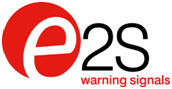 要下载 300dpi 打印质量图片，请访问 parkfield.co.uk/e2s/adipec18-print.jpg要下载 Word 格式文章，请访问 parkfield.co.uk/e2s/adipec18-cn.docx要查看全部 E2S 新闻资料，请访问 parkfield.co.uk/e2s/

E2S 在阿布扎比国际石油博览会上展出其最新的危险场所警告信号技术
全球领先的独立信号装置制造商 E2S Warning Signals 将展出其用于海上和陆上危险区域设施中的火灾和气体警告系统的各种报警喇叭、信号灯、扬声器和报警装置最新产品。在 2018 年 11 月 12 日至 15 日阿布扎比国际石油博览会的第 8620 号展台上将展出 D2x 系列信号灯和组合装置，该装置通过了公共模式火灾警报系统的 UL464 和 UL1638/UL1971 认证。同时还将展出 GNEx 系列防腐蚀 GRP 发声器、信号灯和手动报警装置，这些设备均通过多种全球认证；以及D1x 系列氙气闪光灯，它是经过 UL1971/UL1638 批准的最明亮的信号灯，可用于Class I/II Division 1 和Class I Zone 1/20 区防爆应用。D2x 系列信号灯可以和高功率 Cree® 发光二极管阵列以及 5 个和 10 个 Joule 氙气闪光灯一起使用，浪涌电流和动作电流极低，从而优化电缆选择并且降低电源要求。GNEx 系列经过国际电工委员会防爆电气产品认证体系 (IECEx) 和欧盟 ATEX 认证，可用于 Zone 1、2、21 和 22 。所有 GNEx 视觉信号均采用紫外线稳定的聚碳酸酯棱镜片，提供有琥珀色、蓝色、透明、绿色、洋红、红色和黄色，并且可以现场更换。 D1x 系列氙气闪光灯采用了一个创新的轻型海洋级抗腐蚀外壳，可以安装在管道或表面上。为了实现完全的安装灵活性，选配的不锈钢支架使灯可以定位在任何方向上。凭借自动闪光同步、低浪涌电流和低工作电流，在每个电路上可以安装更多的装置，简化系统设计并且降低成本。国际销售经理 Darren Mann 和亚太地区销售经理 Neal Porter 将负责展位。*** Ends: body copy 280 words ***编者按2018 年 10 月 2 日发布所有后续问询，请联系以下人员：	Nigel May	Parkfield Communications LimitedParkfield HouseDamerhamSP6 3HQGreat Britain电话： + 44 (0)1725 518321传真： + 44 (0)1725 518378nigel.may@parkfield.co.uk parkfield.co.uk 
E2S是世界领先的独立信号产品制造商，设计并制造全套工业环境、海洋环境以及危险区域环境用信号产品。公司总部位于英格兰西伦敦。E2S产品通过销售网络行销全球。经销商详情见公司网站。另外，E2S在得克萨斯州休斯敦设有专门的经销中心，负责当地产品经销和技术支持。E2S Warning SignalsImpress HouseMansell RoadLondonW3 7QHGreat Britain电话： + 44 (0)20 8743 8880传真： + 44 (0)20 8740 4200sales@e2s.com e2s.com